REFERAT AF BESTYRELSESMØDE 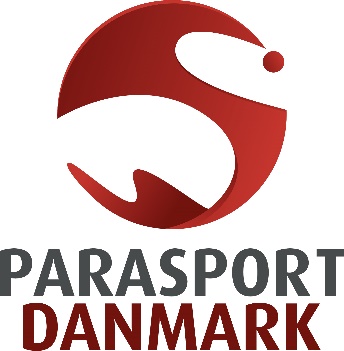 D. 18. AUGUST 2021Deltagere: John Petersson (JP), Jens Boe Nielsen (JBN), Asger Krebs (AKR), Tine Rindum Teilmann (TRT), Lene van der Keur (LvdK), Jannie Hammershøi (JH) på Teams fra start og deltog i fysisk møde senere, Jan S. Johansen (JSJ), Even Magnussen (EM), og Svenn Folkmann (SFO). Desuden deltog Ivan Løvstrup (IL) og Søren Jul Kristensen (SJK). Niels Christiansen deltog fra kl. 18:30 under pkt. 14 og pkt. 15.Afbud: Michael Møllgaard Nielsen (MMN) – PL i Tokyo.NOTE: Pkt. 16 – Temadrøftelse blev behandlet først på mødet, da der under dette punkt var deltagelse af Line Damkjær Kruse, Stine Sloth Jensen og Teis Gröflin Corneliussen.DAGSORDEN	Praktiske forholdValg af mødelederGodkendelse af referat fra bestyrelsens møde d. 16. juni 2021Opfølgning på bestyrelsens møde d. 16. juni 2021Fastsættelse af datoer og tid for bestyrelsesmøder m.v.Internationale møder/konferencer og rapportering	Meddelelser fra ledelsen og bestyrelsenParasport DK - corona krisen – statusRapport om uønsket seksuel opmærksomhedPL – status fra MMNNyt fra ledelsenNyt fra bestyrelsen
	Sager til beslutningKommende temadrøftelserForundersøgelse om rammer og vilkår for idræts- og foreningsdelta-gelse for mennesker med funktionsnedsættelser i DanmarkØkonomiSager til drøftelseDrøftelse ang. anvendelse af midler fra arv og egenkapital.Temadrøftelse (maksimalt 30 min.)
- Hvorledes samarbejder vi bedst med eksempelvis DH, VoH, DHF
  og andre organisationer?	Eventuelt
PRAKTISKE FORHOLDAd 1	Godkendelse af dagsorden.	Dagsordenen blev godkendt.Ad 2	Valg af mødeleder	TRT blev valgt som mødeleder.Ad 3	Godkendelse af referat fra bestyrelsens møde d. 16. juni 2021	Referatet fra bestyrelsesmødet den 16. juni 2021 blev godkendt.Ad 4	Opfølgning på referatet fra bestyrelsens møde d. 16. juni 2021a)	DIF-aftale omkring PL-samarbejdet foreligger endnu ikke, men bolden ligger hos DIF’s direktør. NC og IL holdt den 9. juni 2021 møde med DIF’s direktør Morten Mølholm. Her beklagede Morten Mølholm, at aftalen endnu ikke var på plads og bekræftede, at årsagen hertil alene lå hos DIF. Samtidig gav Morten Mølholm udtryk for, at der som udgangspunkt ville blive tale om en videreførelse af den eksisterende aftale, således at eksempelvis PD’s hovedsponsorer kan indgå som PL-partnere i Paris 2024. 	Aftalen er endnu ikke endelig – vi rykker løbende (IL)	b)	’Museum’Vi har behov for, at der indrettes noget ’museums-agtigt’ og at vores arkiver systematiseres. MMN og JBN kigger på opbevaringsmuligheder efter PL. (JBN)Ad 5	Fastsættelse af datoer og tid for bestyrelsesmøder m.v.Kommende bestyrelsesmøder – 2. halvår 2021:	Uge 40 – onsdag den 6. oktober kl. 15.30.	Uge 47 – onsdag den 24. november kl. 15.30Andre møder og arrangementer:Internationale arrangementer i Danmark samt større tværgående arrangementer opføres her.
25-års jubilæum Videnscenter om Handicap den 20. august 2021Den 28. august holdes sponsorarrangement på Experimentarium i forbindelse med PL. Rising Stars bordtennis deltager også. (LvdK, TRT og SFO) Idrætsmødet i Aalborg, konference 31. aug. – 1. sept. 2021 (TRT og EM) Fejring af PL-medaljetagere i Himmerland den 15. og 16. september (SFO, EM, JBN, JP)VM i Kano og Kajak Sprint den 15. -19. september (JP)DIF’s Budgetmøde 2021, 8. – 9. oktober 202150-års Jubilæumsarrangement d. 29. oktober 2021 SO idrætsfestival 20.-22. maj 2022 i Kolding.VM i kørestolsrugby 8.-17. okt. 2022 i VejleSO idrætsfestival afholdes i maj 2024 i Frederikshavn. Ad 6	Internationale møder/konferencer og rapporteringPL i Tokyo, Japan, 24. aug.- 6. sep. 2021. (JP og IL)SOEE Leadership Conference, online, 30. sept. – 1. okt. 2021 (SJK) IBSA GA, Jordan, 9 – 12 okt. 2021. (JH genopstiller, LvdK + Mads Baulund )EPC GA - 4-7. november 2021 – Cypern (JP og IL. JH rep. IBSA)IPC GA - d. 11.-14. dec. 2021 – Taipei City, Taiwan (JP og IL. JH rep. IBSA)SOWWG – d. 22. – 28. jan. 2022 – Kazan, Rusland (HOD: Anette Svejstrup).PL i Beijing 2022, 4. – 13. marts, KinaMEDDELELSER FRA LEDELSEN OG BESTYRELSENAd 7	Parasport DK – corona krisen – statusSituationen er nu så langt i forhold til en normalisering, at dette punkt udgår af dagsordenen, men såfremt COVID19 skulle udvikle sig i samfundet på ny, vil punktet igen blive taget med på møderne.Ad 8	Rapport om uønsket seksuel opmærksomhed Bilag: forklæde og rapport fra NFA/SDUResumé: DIF har sammen med Statens Institut for Folkesundhed, SDU og Det Nationale Forskningscenter for Arbejdsmiljø gennemført en spørgeskemaundersøgelse blandt ansatte i DIF og specialforbund. DIF og DBU har på grund af antallet af egne respondenter modtaget særskilte rapporter. De resterende specialforbund er samlet i en rapport, som er vedlagt som bilag.270 ud af 344 medarbejdere har besvaret hele spørgeskemaet, hvilket svarer til 78 %.Overordnet er der blandt respondenterne 1-4 person(er), der indenfor det seneste år har været udsat for seksuel chikane.I forhold til typer af uønskede hændelser er følgende 3 de mest hyppige af 21 mulige:•	At nogen har talt nedsættende om kvinder/mænd på en måde, som var uønsket eller ubehageligt for dig.•	At nogen har nedgjort dig på grund af køn eller seksualitet.•	At nogen har fortalt dig historier med seksuelt indhold, som var 	uønskede eller ubehagelige for digIngen af de personer, der har oplevet en uønsket hændelse, har angivet, at de har haft behov for hjælp fra nogen på arbejdspladsen, men ikke fået det.Rapporten vil blive drøftet på det kommende møde i SUMO, og der vil i den forbindelse blive taget stilling til, hvorledes vi bedst bruger den viden, som nu er blevet tilgængelig.Anbefaling til bestyrelsen: Bestyrelsen tager orienteringen til efterretning.Beslutning:Bestyrelsen tog orienteringen til efterretning.Ad 9	PL – status fra MMN	Bilag: forklæde og orientering om PL	Resumé: Se bilag	Anbefaling til bestyrelsen: Tages til efterretning.Beslutning:	Bestyrelsen tog orienteringen til efterretning.Ad 10	Nyt fra ledelsenNyhedsbrev – uge 32/2021Fitness for alleProjektet ”Fitness for alle som er et pilotprojekt i samarbejde mellem DGI, DIF, DH og Parasport Danmark – finansieret og styret af Real Dania, Lokale og anlægsfonden, BEVICA.Projektet er nu i den afsluttende fase og det sidste pilotprojekt indvies onsdag den 18/8 PÅ Bornholm – ejet af atletikklubben Viking.HKH Prinsesse Benedikte klipper snoren ved indvielsen. Efterfølgende laver Syddansk en evaluering af projektet.PL Tokyo2020 på afstandDa PL i Tokyo gennemføres uden tilskuere, betyder det også, at ingen sponsorer kommer til Japan.Vi har lavet en plan B for dem, som betyder, at der er morgenkaffe på taget af eksperimentarium lørdag den 28/8, hvor vi forhåbentlig kan følge Peter Rosenmeier i bordtennisfinalen på storskærm.PL-medaljetagerne vil blive hyldet ved et arrangement på Himmerland Golf og Resort den 15/9 med god mad og underholdning. Her deltager vores hovedsponsorer samt Team Parasport sponsorerne.I sidste øjeblik lykkedes det os at få to pladser mere i para-atletik ved PL i Tokyo, de går til Bjørk Kjellman Nørremark (Længdespring) og Christian Lykkeby (1500m). Ud over disse har vi Daniel Wagner (længdespring og 100m) og Christel Høj Walther (diskos).EksperimentariumI lighed med under OL vil der være fokus på PL i Eksperimentarium og DR vil have deres TV-studie på taget. Vi arbejder i samarbejde med idrætsudvalg og lokale klubber på at sikre, at gæster hver dag under PL kan se og prøve parasportidrætter på taget i Eksperimentarium. Forhåbentlig vil DR også kigge forbi med kamera og mikrofon.Desuden har vi fire arrangementer sammen med Elsass, som primært retter sig til inviterede personer med CP. Her står vi også i samarbejde med idrætsudvalg og klubber idrætsaktiviteterne. Målet med arrangementerne er rekruttering og synliggørelse. Der er tale om 4 arrangementer målrettet forskellige grupper: Specialskoledag hvor Prinsesse Benedikte også deltager, et aftensarrangement for unge og voksne med CP, en specialbørnehavedag og en dag for bosteder for unge og voksne. De løber af stablen henholdsvis den 26., 30. og 31. august og 3. september, og indebærer bl.a. mulighed for deltagerne til at prøve en række forskellige parasportidrætter. Facebook FundraisingVi har via ISOBRO igennem længere tid været i dialog med Facebook omkring at blive verificeret til at kunne benytte Facebook Fundraising modulet. Det virker nu til, at der er kommet et gennembrud, og at vi kan have det klar i sidste kvartal af 2021. Facebook Fundraising giver mulighed for, at Facebooks brugere kan donere til forskellige velgørende formål. Typisk bliver det brugt i forbindelse med fødselsdage, hvor fødselaren starter en indsamling til fordel for en velgørende organisation og dennes venner donerer så beløb i stedet for at give gaver.Etisk Komité og WhistleblowerordningTilbage i 2019 besluttede DIF’s repræsentantskab at etablere en etisk komité samt en whistleblowerordning. Formålet var og er at hjælpe idrættens forbund, foreninger, instanser og atleter, der er kommet i klemme, således de har et uafhængigt sted at gå til.Du kan læse mere om komiteens arbejde samt whistleblowerordning her: https://www.difetiskkomite.dk/JubilæumspuljeSidst i juni fik medlemsforeninger og Idrætsudvalg information om Jubilæumspuljen – en pulje på kr. 100.000 oprettet i anledning af Parasport Danmarks 50-års jubilæum. Midlerne uddeles løbende og efter først-til-mølle-princippet. Puljen er todelt, og ½-delen er øremærket til klubber, idrætsudvalg, idrætskontakter (på vegne af en idræt) eller andre, der laver idrætsaktiviteter for mennesker med handicap. Til denne pulje har vi indtil videre modtaget 17 ansøgninger på tilsammen knap kr. 108.000,-. Et par af ansøgningerne falder lidt udenfor rammen, men vi har imødekommet 15 ansøgninger med i alt kr. 53.000,-. De aktiviteter der har opnået støtte, er meget forskellige – det er alt lige fra fødselsdagslagkage til direkte klubmarkering af Parasport Danmarks jubilæum på dagen den 31. oktober med musik og pølsevogn!Den anden ½-del af puljen er afsat til stævnekonkurrencer. Her har arrangørerne mulighed for at søge om gavekort/præmier til udlodning blandt de medlemsklubber, der deltager i Parasport Danmark-stævner i 2. halvår 2021. Til denne pulje har vi modtaget 4 ansøgninger på i alt kr. 17.800,- og de er alle blevet imødekommet. Det drejer sig bla. om lodtrækningsgavekort ved et fodboldstævne samt udlevering af udstyrspakker ved et el-hockey-stævne. Generelt kan vi sige, at ansøgningerne dækker over mange forskellige idrætter, målgrupper og geografi, hvilket er meget glædeligt. WeThe15 lyser verden op den 19. augustIPC’s kampagne, der skal forene, fejre og sætte fokus på mennesker med handicap (15 procent af jordens befolkning) lanceres fem dage før åbningen af PL i Tokyo. Over 100 ikoniske bygningsværker verden over bliver klædt i lilla, der er kampagnens farve, for at markere startskuddet, og en stort anlagt kampagnefilm bliver udgivet på sociale medier med en forventning om over 500 mio. visninger inden afslutningen på de Paralympiske Lege.Parasport Danmark er engageret i WeThe15, og vi er bl.a. klar med lilla logoer og nye profil- og coverbilleder til sociale medier den 19. august.Vi har taget kontakt til en række kommuner og vartegn, og samlet set har følgende tilkendegivet, at de bakker op om kampagnen og lyser lilla den 19. august:Kolding Kommune: Koldinghus oplyses i lilla, og derudover ændres den eksisterende effektbelysning i Kolding midtby, så en stor del af midtbyen oplyses med lilla belysning den 19. augustAalborg Kommune: Aalborg Tårnet oplyses i lillaEsbjerg Kommune: Ribe Domkirke og Esbjerg Vandtårn oplyses i lillaAarhus Kommune: Lilla lys på byens interaktive lysanlæg – bl.a. vandtårnet i Bispehaven, Light Line på Bispetorv, lysinstallationen på Joh. Baunes Plads samt lysinstallationer på Telefontorvet. Dertil arbejder de på Aarhus Domkirke og rådhustårnet, det afklares i næste uge.Vejle Kommune: Vejle Mølle og Hotel Scandic i Byparken oplyses i lilla. Derudover lancerer de på dagen nogle nye kørestolsvenlige stier, som også kan være med til at skabe opmærksomhed omkring emnet. Industrien Hus i København oplyses i lillaDSB bakker op ved at bruge den lilla farve på deres digitale kanaler m.v.Jubilæumspodcastserie er snart klarI anledning af Parasport Danmarks jubilæum får vi produceret tre podcasts, og mens de to første er ved at blive finpudset, så bliver tredje afsnit – om Special Olympics-idrætten i Danmark – optaget den 19. august i Aarhus.Vi forventer at udgive første afsnit, hvor Jens Boe Nielsen, Peter Rosenmeier og Connie Hansen dissekerer den danske PL-historie, kort før starten på de Paralympiske Lege i Tokyo. Den bliver gjort tilgængelig via. diverse musik og podcast streaming tjenester og kan selvfølgelig også findes på parasport.dkSommerhøjskoleSommerkurset på Egmont Højskolen er vel overstået. Der var 117 deltagere fordelt på 7 idrætter/fag. Med hjælpelærer og undervisere var vi knap 160, der havde en god og inspirerende uge. Fagene var gjort brede i år og nok også lidt for brede. Det betød, at der var lidt for mange med udviklingshæmning, ADHD/MBD og lignende handicaps. Det er noget, der skal ses på ved valg af idrætter/fag næste år. Det skulle også være muligt, da 2 nye idrætter har meldt sig interesseret i at deltage, og rugby måske vender tilbage. Om tirsdagen tog vi forskud på fejringen af 50-års jubilæet med en stor jubilæumskage der blev skåret for/ud af Ivan og Søren (forstander på Egmont).  UddannelsesområdetEfter et stille år er der nu godt gang på uddannelsesområdet igen. Der er forløb med idrætscertificering af bosteder i gang i Vejle, Skive og Norddjurs Kommune, ligesom Herning Kommune venter i kulissen.Samtidig byder efteråret på fem kurser for foreninger under overskriften Idræt for mennesker med udviklingshandicap og særlige behov. Der er god interesse fra kommunernes side til at invitere alle deres foreninger til et aftenkursus af den type.Endelig kan vores nyeste uddannelsestilbud, Idrætsambassadøruddannelsen, komme ud at leve, og der er planlagt forløb i Aalborg og Kolding Kommune – se herunder.Tilbud til bosteder for voksne med udviklingshæmningInteressen for fokus på en mere aktiv hverdag på bosteder er baggrund for, at paletten af tilbud målrettet bosteder for voksne udviklingshæmning gradvist udvides. Pt. har vi følgende tilbud i forbundet:IdrætsambassadøruddannelseUdvalgte beboere på bosteder deltager sammen med personale på det aktivitetsbaserede kursus, og lærer simple metoder og konkrete aktiviteter, så de med personalets opbakning, kan igangsætte bevægelsesaktiviteter og motion på bostedet.Idrætscertificeringer af institutioner for mennesker med udviklingshandicapMed en idrætscertificering klædes institutionerne på til at anvende pædagogisk idræt, leg og bevægelsesglæde samt mere fysisk aktivitet i hverdagen. Institutionen inspireres til, at borgerne får øget trivsel, mere bevægelsesglæde, højere grad af samvær og mere fællesskab med andre borgere. Certificeringen foregår over fire moduler af fem timers varighed og er i samarbejde med VIA Aarhus.Idrætsprofil bostederEt Idrætsprofil Bosted er et bosted, hvor man som udviklingshandicappet kan få den nødvendige støtte til at leve et sundt liv med fokus på idræt og kost samt socialt samvær med ligesindede.Brobygning med idrætsforeningerBostedet indgår samarbejde med en eller flere lokale idrætsforeninger og giver beboerne mulighed for at afprøve den respektive idræt i 3- 6 uger. Målet er at etablere et hold tilpasset målgruppen eller lade enkelte beboere indgå på klubben eksisterende hold. Dette vil typisk afhænge af, hvilken idræt der er tale om. Brobygningen kan foregå enten i foreningens faciliteter eller på bostedet.Sammen i bevægelse i uge 41 – en del af Bevæg dig for livet – Parasport og idræt for sindetDR, Bevæg dig for livet og landets idrætsorganisationer samarbejder om hele Danmarks bevægelsesuge, hvor vores målgruppe naturligvis også skal have mulighed for at være en del af bevægelsesfællesskabet. Det bliver via vores BDFL-samarbejde, hvor den landsdækkende del bliver syv nye videoer i kampagnen Idræt der tæller. Derudover bliver der et regionalt fokus på floorball i Nordjylland med to stævner i uge 41 for henholdsvis parasport – og IFS målgruppen. Endeligt bliver der nogle lokale aktiviteter.Sammen i bevægelse i uge 41 i DH-HusetVidenscenter om Handicap har taget initiativ til, at DH-Huset også bliver en del af Sammen i bevægelse, og har kontaktet os. Vi er nu sammen i gang med at udarbejde et program for daglige idrætsaktiviteter for medarbejdere i DH-Huset i uge 41.Kolding KommuneVi samarbejder med kommunen om at højne idrætsdeltagelsen hos mennesker med udviklingshandicap på flere områder. Ledestjernen er Special Olympics idrætsfestivallen i maj 2022, men målet er at etablere nogle bæredygtige idrætstilbud i eksisterende foreninger samt at højne den fysiske aktivitet på bosteder.En undersøgelse på bosteder har peget på en række relevante idrætter, og målet er at etablere et idrætsmiljø, hvor det er muligt at komme i samme tidsrum i den samme facilitet, men dyrke forskellige idrætsgrene afhængigt af, om præferencerne er holdidræt, individuelt, konkurrence, ude/inde etc. Derudover skal der uddannes idrætsambassadører på bostederne. Endelig ligger der en af tale med Kulturhus Nicolai om at sætte parasport og inklusion ind i en lidt bredere dagsorden, hvor kulturhuset åbner dørene for en række skoleforløb og workshops for alle borgere.SportsskolerI løbet af sommerferien er fem sportsskoler med succes blevet gennemført i Aabenraa, Odense, Varde, København og Fredericia med i alt 78 deltagere. Alle sportsskolerne blev gennemført i samarbejde med en masse frivillige og lokale foreninger og i København og Odense også i samarbejde med Specialsport.dk. Seks sportsskoler blev aflyst enten pga. uvished om Corona eller for få tilmeldinger, og deltagerantallet på fire af de fem gennemførte sportsskoler var lavere en forventet, så vi er desværre ikke kommet helt uden om påvirkning af Corona. Skole OL Skole OL Parasport skal i sæsonen 2021/2022 sikre, at endnu flere skoleelever kan få mulighed for at blive en del af Skole OL, og vi vil derfor som noget nyt udvikle og afprøve en specialskoleudgave. I udvalgte idrætter udvælges der i samarbejde med de respektive specialforbund nogle lokale stævner, hvor der bliver skabt de rette rammer, så specialklasser kan deltage ligesom de almene klasser. Specialklasserne dyster i samme discipliner som de andre klasser, og de er med i konkurrencen om at kvalificere sig til finalen. Elever med handicap inkluderet i den almene folkeskole kan fortsat deltage i de almene Skole OL-discipliner med deres klasse. Samtidig bliver disse elever inviteret til Parasportkategorien i Skole OL-finalen, hvor en elev med handicap deltager sammen med to klassekammerater uden handicap og dyster mod andre hold i forskellige Skole OL- og Parasportdiscipliner. SkolefodboldturneringTilmelding til årets udskudte skolefodboldturnering, der afvikles den 22. sep. i Brøndby og 29. sep. i Silkeborg, er åben. Vi er lidt usikre på hvor stor tilslutning, der er fra skolerne i år, da den er rykket fra maj til september, men ud fra nuværende tilmeldingsstatus, har vi en målsætning om, at der deltager hhv. 15 og 20 hold i Brøndby og Silkeborg. Parasportens DagDen 18. september afvikles der Parasportens Dag for børn og unge i Gentofte og Aarhus. Det sker i samarbejde med Børneterapien i Gentofte, og i samarbejde med Parasport Aarhus og Specialrådgivning i Aarhus. Der er lavet aftaler med lokale idrætsforeninger, som kommer og præsenterer hver deres idrætsgren med rekruttering for øje. Vi forventer, at PL kan være med til at skabe interesse omkring arrangementerne. Når de sidste detaljer omkring program er færdige i uge 33, sendes invitationer ud til handicaporganisationer, i facebookgrupper, rehabiliteringsinstitutioner, enkeltpersoner o. lign. I er meget velkommen til at gøre opmærksomme på arrangementerne i relevante sammenhænge. Har I brug elektroniske flyers, er I velkommen til at skrive til ldk@parasport.dk Pressalit Sport AcademyEfter sidste års PSA blev aflyst på grund af Covid-19 ser vi frem til igen at afholde PSA her i november. I år løber det af stablen lørdag d. 6. november i DGI Huset i Vejle fra ca. 10-17. En del af dagens arrangement vil være centreret omkring deling af erfaringerne fra PL i Tokyo. Vi arbejder på et program med både fælles, opdelte og sociale aktiviteter og ser frem til at se mange deltagere i november. Som tidligere år mødes elitenetværket af trænere og ledere allerede den 5. november til et eftermiddags-aftensarrangement og tyvstarter PSA. Her vil vi have fokus på at rammesætte arbejdspladsen Parasport Danmark og sammen vende hvad der er attraktive udviklingsmiljøer. Vi krydser fingre for, at Covid-19 situationen tillader afholdelsen af programmet, der selvfølgelig vil blive afholdt inden for de på det tidspunkt evt. gældende Covid-19 retningslinjer.Idrætsmødet Som tidligere omtalt afvikles Idrætsmødet i Aalborg ultimo august og primo september. I konferencen den 31. august – 1. september har vi tilmeldt en håndfuld medarbejdere, og vi står på 2. dagen en bane med overskriften Parasport. Her vil overskrifterne: Mere idræt for mennesker med funktionsnedsættelse og psykiske vanskelighederRising StarsIdrætscertificering – et kompetenceforløbHvor bevægelsesaktive er borgere med funktionsnedsættelse – SDU-undersøgelsen Danmark i bevægelseParasport på tværs af forvaltningerne – en strategisk tilgangPartnerskaber – sammen om bedre idræt for alleDen gode oplevelse sammen med andreSe programmet her: https://680b74fe-b921-451d-933c-28f208e54ace.fisusr.com/ugd/73bada_93ffbc6026ce4f689ff30b611ef1ea4c.pdfLæs i øvrigt om Idrætsmødet på www.idrætsmødet.dkFrame Running Camp & Cup 2021Trods corona-restriktioner lykkedes det at få afholdt Frame Running Camp and Cup 2021 med 45 atleter fra 5 lande. Campen var dermed en del mindre end 2019, men alligevel med et højt konkurrenceniveau.Ad 11	Nyt fra bestyrelsenJPVar til kaffe visit hos H.K.H. Prinsesse Benedikte den 17. juni, hvor hun tog afsked med Niels og blev præsenteret for Ivan.Deltog i afskedsreception for Niels Nygaard samt DIF’s årsmøde, hvor Hans Natorp blev valgt som ny formand. På årsmødet takkede jeg fra scenen Niels for hans indsats – ikke mindst i forbindelse med hans aktive arbejde for at sidestille OL og PL. På mødet blev der valgt fire nye medlemmer af DIF’s bestyrelse og Tine modtog DIF’s ærestegn for hendes mangeårige frivillige indsats.Var på Experimentarium sammen med Ivan den 24. juni til et flot fanebærerarrangement. Modtog herudover stafetten fra de hjemvendte OL-atleter i et tv-transmitteret event den 9. august ligeledes på ExperimentariumIPC Teams møde vedr. afholdelse af PL i TokyoHar været medlem af ansættelsesudvalget i forbindelse med rekruttering af ny økonomichef. Holdt tale for Niels til afskedsreceptionen den 12. august.Deltog i NordHif møde den 13. august, hvor kommende generalforsamlinger i EPC og IPC blev drøftet samt indstillinger og nomineringer fra de deltagende lande blev drøftet.	JBNVidenscenteret holder en reception i anledning af 25-års jubilæum d. 20. august 2021.	AKRHar været medlem af ansættelsesudvalget i forbindelse med rekruttering af ny økonomichef. Har som ansvarshavende redaktør taget et kig på det magasin, som vi udgiver i forbindelse med PL.Har løbende fulgt med i forberedelserne til Wethe15 den 19. august. Det ser lovende ud, og forhåbningen er, at alle vil bemærke dagen, og at der kommer noget fokus, som også rækker lidt uden for idrættens verden.Forhåbentlig kommer der snart lidt gang i ulandsarbejdet igen oven på corona. AKR har haft en snak med DH om, hvorvidt vi kan finde nye måder at samarbejde på i fremtiden, så vi kan bruge vores ressourcer bedst muligt, komme ud og opbygge nogle idrætsorganisationer uden at blive bebyrdet med alt for meget bureaukrati og afrapportering.Planlægger at holde et heldagsseminar for ulandsudvalget til oktober, hvor strategien opdateres, og der opstilles nogle mål for de kommende års arbejde.TRTHar siden sidst besøgt Frame running cup 2021 på Frederiksberg.Deltog i Niels’ afskedsreception.LvdKDirigent til Landsmøde i Boccia. 10-11 klubber deltog.Deltog i Niels’ afskedsreception.JHHar holdt møde med Mads Brix Baulund vedr. IBSA.
EMHar med glæde bemærket de mange ”opvarmnings indslag” til PL under mediernes dækning af OLSAGER TIL BESLUTNINGAd 12	Kommende temadrøftelserIfølge beslutningen på mødet i juni 2021, præsenteres en tidsplan for kommende temadrøftelser i bestyrelsen.Bilag: forklæde	Resumé: Bestyrelsen i Parasport Danmark har gennem en periode haft et ønske om, at der på bestyrelsesmøderne indgår en temadrøftelse, og har i den forbindelse udarbejdet en liste med temaer, som kan tages op.På seneste bestyrelsesmøde fik ledelsen i Parasport Danmark den opgave at prioritere i temaerne og komme med et konkret bud på, i hvilken rækkefølge de med fordel kan dagsordensættes. Herudover blev det besluttet, at første temadrøftelse i bestyrelsen skulle finde sted den 18. august, og at temaet her skulle være samarbejde med andre handicaporganisationer med afsæt i den udarbejde målgruppeanalyse, som kort præsenteres på mødet.  Anbefaling til bestyrelsen:	Ud over ovenstående temadrøftelse anbefales det bestyrelsen, at følgende temaer dagsordenssættes til drøftelse på de kommende møder og i nedenstående rækkefølge:Flere medaljer til de Paralympiske Lege i Paris 2024Denne drøftelse vil tage afsæt i en status på de sportslige præstationer under de Paralympiske Leg i Tokyo samt et konkret oplæg, som blev drøftet på eliteudvalgets seneste møde.Fremtidig politisk struktur i Parasport DanmarkSpor 4 i vores kommende strategiaftale med DIF omhandler organisationsudvikling. Som afsæt for en indledende drøftelse i bestyrelsen vil et andet specialforbund under DIF blive inviteret til at komme med et oplæg omkring deres valg af organisering – herunder hvad der fungerer, og hvad der måske med fordel kunne være anderledes.	Klassifikation med særligt fokus på udviklingshæmmedeDer tages udgangspunkt i et oplæg om udviklingen inden for klassifikation af atleter med udviklingshandicap, hvor man ser en tendens til, at klassifikationssystemer ændres og udvides internationalt. Det giver anledning til overvejelser også nationalt, hvordan idrætten for denne målgruppe balanceres mellem divisionering, som anvendes i Special Olympics, og klassifikation, som er en anden inddeling – men med samme formål, nemlig fair konkurrence. Og hvilket fokus er vigtigt for idrætten som helhed og for atleterne. Efter de fire temadrøftelser vil formen blive evalueret, og der vil være en runde i bestyrelsen, hvor mulige efterfølgende temaer til drøftelse kan foreslås.Beslutning:	Bestyrelsen besluttede at følge indstillingen, således at de tre ovenstående emner dagsordensættes på de kommende bestyrelsesmøder i den nævnte rækkefølge. Efterfølgende vil formen blive evalueret og kommende emner kan foreslås.Ad 13	Forundersøgelse om rammer og vilkår for idræts- og foreningsdeltagelse for mennesker med funktionsnedsættelser i DanmarkBilag: forklæde	Resumé: På bestyrelsesmødet den 13.5. bevilligede bestyrelsen 50.000 kr. til forundersøgelsen til et samlet budget på 300.000 kr. Indtil videre har vi tilsagn om 50.000 kr. fra Bevica Legater og afventer svar i løbet af den næste måned fra Vanførefonden på et tilsvarende beløb. De resterende 150.000 kr. havde vi håbet på, at Trygfonden ville være med på. Desværre er ansøgningsprocessen her kompliceret og der kan gå måneder inden et svar foreligger.Forundersøgelsen skal i høj grad bygge på viden, som udtrækkes fra SDU-undersøgelsen ”Danmark i bevægelse”. Det vil give rigtig god mening at påbegynde dette nu, hvor undersøgelsen er ”frisk”. Vi har vendt det med IDAN, og det giver god mening at påbegynde arbejdet selvom hele forundersøgelsen endnu ikke er finansieret.Vi arbejder på alternativ finansiering af de sidste 150.000 kr. herunder Elsass Fonden, som har udvist positiv interesse.Anbefaling til bestyrelsen:At vi kan aktivere bevillingen 50.000 kr. inden hele finansieringen er på plads.Beslutning:Bestyrelsen besluttede, at bevillingen på kr. 50.000,- kan aktiveres inden den samlede finansiering er på plads.Ad 14	Økonomi	- Info ang. forøgelse af SOWWG-budgettet med 45.000 kr.Bilag: forklæde, balance 30.06.21 og budget 21 og 22, halvårsstatus på indsamlingsaktiviteter.Resumé: Balancen for 1. halvår 2021 viser et overskud på t.kr 1.058.Det er ikke et særligt retvisende billede, idet tilgodehavende Kirkbi midler ikke er indtægtsført, §44 midler kommer først til efteråret og især breddeudvalgets økonomi som er positiv på grund af uforbrugte overførte midler fra 2020.Der er dog intet der bør give bekymringer, idet der ikke er budget afvigelser på hverken indtægter eller udgifter.Der vedhæftes et statusnotat på indsamling og fonde mm. Overskud på lotteri samt PL-indsamling er dog noget usikkert i forhold til budgetopfyldelse.Anbefaling til bestyrelsen: Tages til efterretning.Beslutning:Bestyrelsen besluttede at tage notatet samt balancen til efterretning.SAGER TIL DRØFTELSEAd 15	Drøftelse ang. anvendelse af midler fra arv og egenkapital.Beslutning: Bestyrelsen drøftede principper omkring anvendelse af midler fra arv og egenkapital og enedes i den forbindelse om, at der skal være en stor opmærksomhed omkring, at de ikke bruges ind i driften medmindre, at det er for en tidsbegrænset periode.Herudover besluttede bestyrelsen, at ledelsen skal komme med et oplæg til konkrete initiativer og aktiviteter – gerne i forbindelse med strategisporerne – hvor midlerne kan finde anvendelse. Under drøftelsen blev følgende aktiviteter og initiativer nævnt som inspiration: Pulje 1:1 for klubber og foreningerBuffer/egenkapital på kr. 6 mio Digitalisering – dataindsamling – viden Lave/købe undersøgelserSynlighed Paraspots – engangs investeringKørestole til undervisningsbrug (500.000)StrategisporAd 16	Temadrøftelse (maksimalt 30 min.)Drøftelse:”Hvorledes samarbejder vi bedst med eksempelvis DH, VoH, DHF og andre organisationer?” Drøftelsen vil tage afsæt i målgruppeanalysen og et kort oplæg om denne.På det foregående bestyrelsesmøde blev besluttet, at vi på dette møde skal have en konkret drøftelse af samarbejde med DH, VoH, DHF og andre organisationer med afsæt i målgruppeanalysen. Derfor vil Line Damkjær Kruse og Stine Sloth Jensen kort fremlægge konklusionerne på målgruppeanalysen, og I vil modtage en kort status for samarbejdet med handicaporganisationer. Dette skal være udgangspunkt for en drøftelse af, hvilke handicaporganisationer, som står først for ift. samarbejde og partnerskaber.Beslutning:På baggrund af indlægget drøftede bestyrelsen emnet og kom med input til, hvorledes samarbejdet bedst kan gribes an. I den forbindelse fik sekretariatet i Parasport Danmark mandat til at tage kontakt til 2 til 3 relevante specialorganisationer med henblik på sammen at skabe et samarbejde.EVENTUELTRef.: IL/go